Оценочные материалы для проведения промежуточной аттестации  по информатике 10 класс
 (технологический  профиль)№ п/пПредметные результаты(проверяемые умения и виды деятельности)Предметные результаты(проверяемые умения и виды деятельности)Проверяемые элементы содержанияУчебное задание№ п/п«Выпускник научится»«Выпускник получит возможность научиться»Проверяемые элементы содержанияУчебное задание1описывать графы с помощью матриц смежности с указанием длин ребер (весовыхматриц); решать алгоритмические задачи, связанные с анализом графов, в частности задачупостроения оптимального пути между вершинами ориентированного ациклического графа иопределения количества различных путей между вершинами;использовать графы, деревья, списки при описании объектов и процессов окружающего мира; использовать префиксные деревья и другие виды деревьев при решенииалгоритмических задач, в том числе при анализе кодов;Простые структуры. Иерархия. Деревья. Графы.На рисунке справа схема дорог Н-ского района изображена в виде графа, в таблице содержатся сведения о длинах этих дорог (в километрах). Так как таблицу и схему рисовали независимо друг от друга, то нумерация населённых пунктов в таблице никак не связана с буквенными обозначениями на графе. Определите, какова длина дороги из пункта В в пункт Г. В ответе запишите целое число – так, как оно указано в таблице.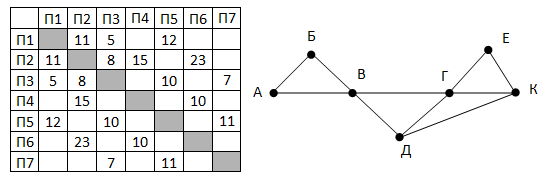 Ответ: 82кодировать и декодировать тексты по заданной кодовой таблице; строить неравномерные коды, допускающие однозначное декодирование сообщений, используяусловие Фано; понимать задачи построения кода, обеспечивающего по возможности меньшуюсреднюю длину сообщения допускающего диагностику ошибок;использовать графы, деревья, списки при описании объектов и процессов окружающего мира; использовать префиксные деревья и другие виды деревьев при решенииалгоритмических задач, в том числе при анализе кодов;Кодирование. Декодирование.По каналу связи передаются сообщения, содержащие только семь букв: А, И, К, Л, Р, Ц, Я. Для передачи используется двоичный код, удовлетворяющий условию Фано. Кодовые слова для некоторых букв известны: А – 01, Я – 11. Какое наименьшее количество двоичных знаков потребуется для кодирования слова КИРИЛЛИЦА?Ответ: 283строить логические выражения с помощью операций дизъюнкции, конъюнкции,отрицания, импликации, эквиваленции; выполнять эквивалентные преобразования этихвыражений, используя законы алгебры логики (в частности, свойства дизъюнкции, конъюнкции, правила де Моргана, связь импликации с дизъюнкцией);строить таблицу истинности заданного логического выражения; строить логическоевыражение в дизъюнктивной нормальной форме по заданной таблице истинности; определять истинность высказывания, составленного из элементарных высказываний с помощью логических операций, если известна истинность входящих в него элементарных высказываний; исследовать область истинности высказывания, содержащего переменные; решать логические уравнения;создавать программы для учебных или проектных задач средней сложности;проводить(в несложных случаях верификацию (проверку надежности и согласованности) исходных данных и валидацию (проверку достоверности) результатовнатурных и компьютерных экспериментов;Логика и компьютер. Логические операции. Использование логических операций и таблицы истинности.Логическая функция F задаётся выражением ((x → y)  (y → w))  (z ≡ (x  y)).На рисунке приведён частично заполненный фрагмент таблицы истинности функции F, содержащий неповторяющиеся строки. Определите, какому столбцу таблицы истинности функции F соответствует каждая из переменных x, y, z, w. 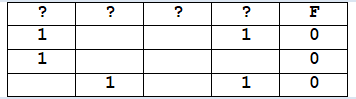 В ответе напишите буквы x, y, z, w в том порядке, в котором идут соответствующие им столбцы. Буквы в ответе пишите подряд, никаких разделителей между буквами ставить не нужно.Ответ: ywzx4записывать натуральные числа в системе счисления с данным основанием; использовать при решении задач свойства позиционной записи числа, в частности признакделимости числа на основание системы счисления; выполнять отладку и тестирование программ в выбранной среде программирования;использовать при разработке программ стандартные библиотеки языка программирования ивнешние библиотеки программ;Системы счисления. Позиционные системы счисления. Двоичная система счисления. Восьмеричная система счисления. Шестнадцатеричная система счисления. Другие системы счисления.Сколько нулей содержится в двоичной записи значения выражения:42018 + 22017 − 5Ответ:20205. создавать, анализировать и реализовывать в виде программ базовые алгоритмы,связанные с анализом элементарных функций (в том числе приближенных вычислений), записью чисел в позиционной системе счисления, делимостью целых чисел; линейнойобработкой последовательностей и массивов чисел (в том числе алгоритмы сортировки),анализом строк, а также рекурсивные алгоритмы;Рассматривается множество целых чисел, принадлежащих отрезку [1170; 8367], которые делятсяна 3 или на 7 и не делятся на 11, 13, 17 и 19. Найдите количество таких чисел и минимальное изних. В ответе запишите два числа через пробел: сначала количество, затем минимальное число.Ответ: 2311 1176ИЛИАлгоритм вычисления функций F(n) и G(n) задан следующими соотношениями:F(n) = G(n) = 1 при n = 1F(n) = F(n–1) + 3 · G(n–1), при n > 1G(n) = F(n–1) – 2 · G(n–1), при n > 1Чему равна сумма цифр значения функции F(18)?Ответ: 46ОценкаКритерии«5»В решении нет вычислительных ошибок, возможна одна неточность, описка, которая не является следствием незнания или непонимания учебного материала.В логических рассуждениях и обосновании решения нет пробелов и ошибок;Учащийся правильно выполнил рисунки, сопутствующие ответу.Работа оформлена в соответствии с требованиями.«4»В работе допущены одна ошибка или есть два – три недочёта в выкладках, рисунках.работа выполнена полностью, но обоснования шагов решения недостаточны (если умение обосновывать рассуждения не являлось специальным объектом проверки)«3»В работе допущено две ошибки или три– четыре недочета в выкладках, чертежах или графиках, но обучающийся обладает обязательными умениями по проверяемой теме.«2»Работа показала полное отсутствие у учащегося обязательных знаний, умений по проверяемой теме или значительная часть работы выполнена не самостоятельно (списывание).